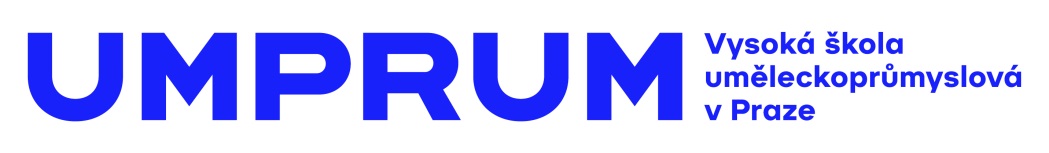 TISKOVÁ ZPRÁVADesign! v pohybu 
Transportní design očima studentů českých a slovenských vysokých škol25. 10. – 8. 12. 2018
slavnostní otevření: čtvrtek 25. 10. od 18 hodin
Otvírací doba:
25. – 29. 10. 2018, v době konání Designbloku, od 10 do 21 hodin
dále Po – So od 10 do 18 hodinGalerie UM, UMPRUM, nám. Jana Palacha 80, Praha 1Vstup zdarmaKam se bude a má ubírat transportní design? Jak jeho budoucnost vnímají studenti českých a slovenských vysokých škol? Tak bychom mohli stručně shrnout nejnovější výstavu v Galerii UM Design! v pohybu.Výstava kurátorů Jany Mattas Horáčkové a Vlastimila Bartase, který je asistentem Ateliéru průmyslového designu UMPRUM, se zaměří na možnosti dopravy budoucnosti. Instalace nabídne klasické návrhy automobilového designu, řešení mobility v městských aglomeracích včetně osobních dopravních prostředků jako jsou kola a koloběžky.Představí se na ní práce celkem sedmi českých a slovenských vysokých škol, které se designem dopravních prostředků zabývají. Původ výstavy můžeme hledat v projektu doc. Miroslava Zvonka z STU Bratislava, který propojoval školy s tímto zaměřením a prezentoval jejich projekty. Aby si návštěvníci výstavy mohli nové modely prohlédnout do posledního detailu, nesoustředí se expozice jen na standardní skici, vizualizace a modely. Díky virtuální a augmentované realitě bude možnost si vybrané exponáty téměř osahat. Jejich prostřednictvím si budou moci do detailu prozkoumat tramvaje a autobusy nebo interiér sportovního modelu auta. Těšit se můžou například na transparentní model vozu Audi z bratislavské VŠVU, elektromobil pro udržitelné město z bratislavské STU, nebo elektrický skútr určený pro městské prostředí z ateliérů VUT v Brně. Zaujme jistě i socha-model automobilu Ateliéru průmyslového designu UMPRUM. Tento návrh blízký art designu se nechal inspirovat meziválečnou avantgardou, konkrétně ruským konstruktivismem a byl navržený pro pohyb v Moskvě. VUT Brno i UMPRUM se již dlouhodobě zabývají městskou hromadnou dopravou, přičemž na výstavě představí projekty autonomních tramvají. Vybrané exponáty reflektují představu vizí budoucnosti, která vychází ze současného vývoje materiálů a technologií. Snaží se zároveň předpovědět možný vývoj a reagovat na všechny potřeby. „V návrzích transportního designu se zrcadlí i hlubší otázky, jako jsou hranice nových technologií a jejich využití, ekologie nebo budoucnost designu vázaného na průmysl a nové technologie“, zachycuje přemýšlení mladých studentů jeden z kurátorů Vlastimil Bartas.  Těmito otázkami se ostatně zabývá i bohatý doprovodný program výstavy, jehož hlavní částí je konference. Konference věnovaná budoucnosti v transportním designu proběhne ve středu 14. 11. 2018 od 19 h v CAMPU – Centru architektury a městského plánování v Praze. Budou se zde projednávat nejen otázky daleké budoucnosti, ale i současné, jako je autonomní doprava, sharování vozů, problematika osobních automobilů ve veřejném prostoru budoucnosti, veřejná doprava a celkový vliv dopravy na život a ekologii ve městech. Mezi hosty budou zastoupeny významné osobnosti z řad designérů, vědců nebo filosofů. Vystavující školy: 
Vysoká škola uměleckoprůmyslová v Praze
Fakulta architektúry STU v Bratislavě 
Fakulta umení TU v Košiciach 
Fakulta strojního inženýrství VUT v Brně 
Fakulta multimediálních komunikací UTB ve Zlíně 
Fakulta designu a umění Ladislava Sutnara ZČU v Plzni 
Vysoká škola výtvarných umení v BratislavěKurátoři projektu: Jana Mattas Horáčková, Vlastimil BartasArchitekti výstavy: Ondřej Lalák, Jan VečeřekGrafický design: Jakub NovotnýAnimace: Kryštof NovákProdukce: Šárka Váňová, Vlastimil BartasDalší informace:
Mgr. Kamila Stehlíková
Vysoká škola uměleckoprůmyslová v Praze / náměstí Jana Palacha 80, 116 93 Praha 1
tel: 251 098 201 / mobil: 739 304 060 / stehlikova@vsup.cz / www.umprum.cz                     